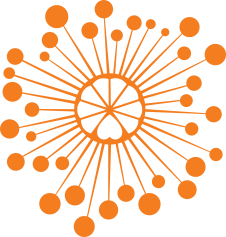 ИНФОРМАЦИОННЫЙ ЦЕНТР АТОМНОЙ ЭНЕРГИИ214000, г. Смоленск, ул. Пржевальского, 4; тел. (4812) 68-30-85www.smolensk.myatom.ru  e-mail: smolensk@myatom.ru«Атомные» вопросы для студентов из Германии 13 сентября в рамках проекта «Интервстречи» Информационный центр по атомной энергии Смоленска (ИЦАЭ)  посетили представители университетов Германии. Гости центра, как обычно, познакомились с ИЦАЭ как образовательной, профориентационной и инновационной площадкой региона и приняли участие в традиционном брейн-ринге «Россия в лицах, фактах, образах», который сотрудники ИЦАЭ подготовили специально для иностранных гостей. Конечно, среди вопросов об истории, литературе и культуре страны, были и «атомные» вопросы, которые помогли узнать, кто радиоактивнее – мужчины или женщины, и где нобелевские лауреаты прятали свои медали от нацистов.По окончании встречи все гости получили от ИЦАЭ памятные призы и сувениры.Проект «Интервстречи» реализуется с момента открытия ИЦАЭ. За это время участниками проекта стали более тридцати делегаций из разных стран мира. Молодые люди из Китая, Польши, Германии, Вьетнама, Ирана, Индии и других стран ближнего и дальнего зарубежья узнали о миссии центра, об атомной отрасли России, попробовали свои силы в интеллектуальных играх.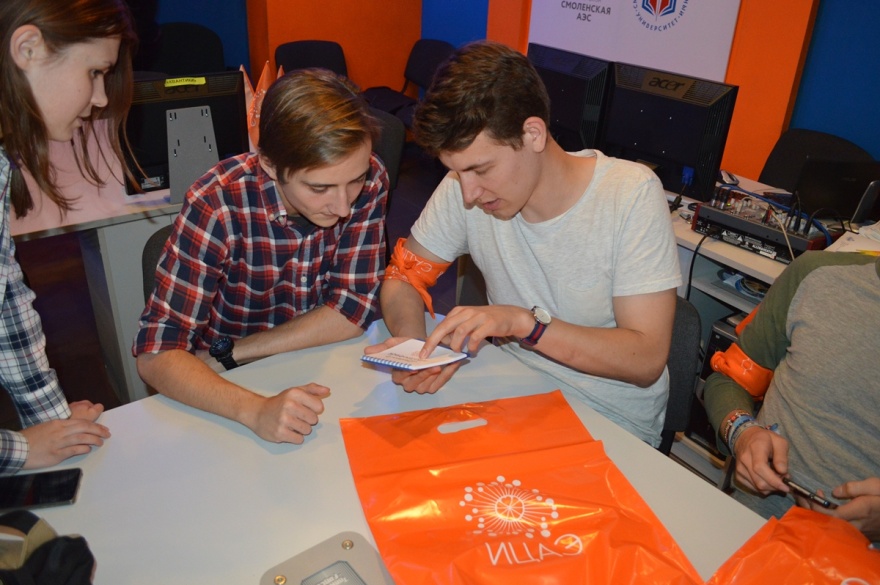 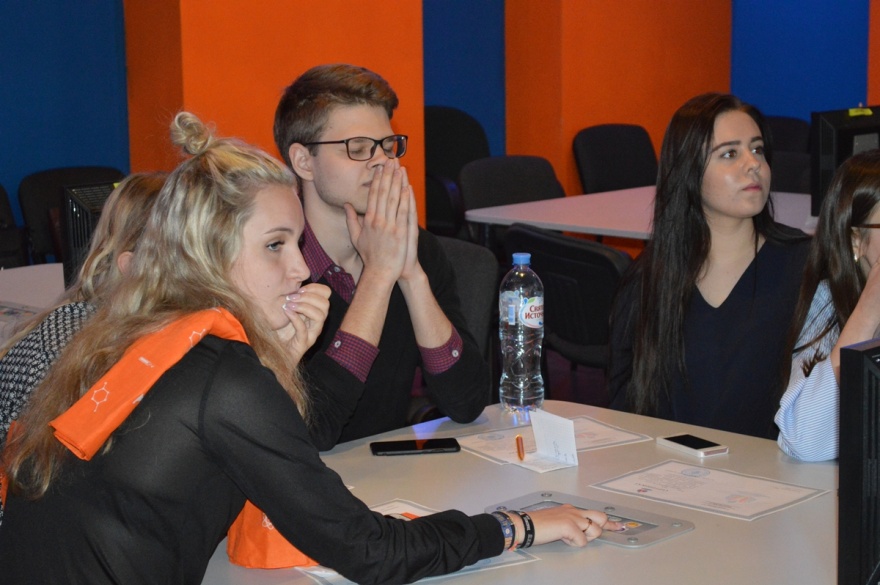 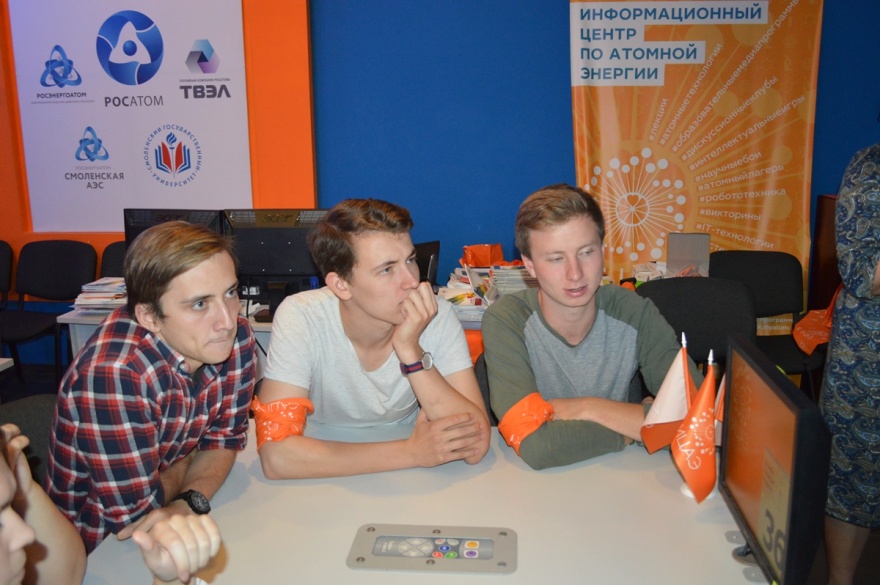 